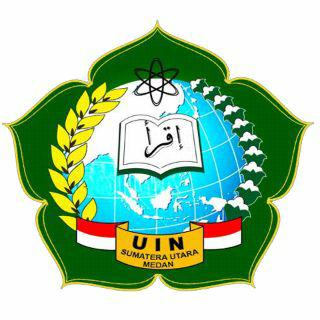 PEMBINAAN ETIKA AKADEMIK MAHASISWA DALAM MENYIAPKAN PENDIDIK YANG BERKOMPETENSI KEPRIBADIAN DI PRODI PAI FITK UIN SUMATERA UTARASKRIPSIDitujukan Untuk Memenuhi Syarat-Syarat Memperoleh Gelar Sarjana Pendidikan (S.Pd) Dalam Ilmu Tarbiyah Dan KeguruanOleh :AYU AKBARI BR. SURBAKTI NIM. 31.14.3.103Pembimbing I:                                                           Pembimbing II:Dr. Wahyuddin Nur Nst, M.Ag                              Mahariah, M.AgNIP. 19700427 199503 1 002                                    NIP. 19750411 200501 2004PENDIDIKAN AGAMA ISLAM FAKULTAS ILMU TARBIYAH DAN KEGURUAN UNIVERSITAS ISLAM NEGERISUMATERA UTARA MEDAN2018